【豊中市】施設名人権平和センター豊中　平和展示室住所大阪府豊中市岡町北３丁目１３番７号HPhttps://www.city.toyonaka.osaka.jp/jinken_gakushu/hikakuheiwa/heiwatenzisitu.html施設写真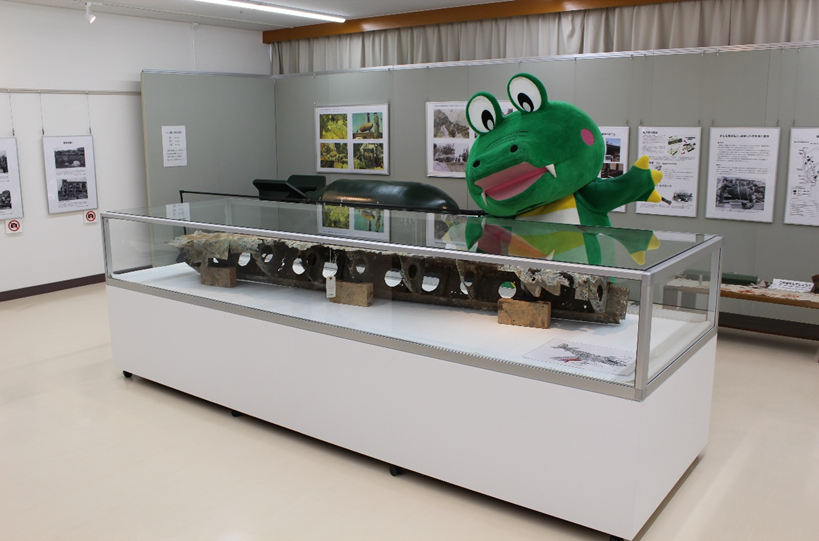 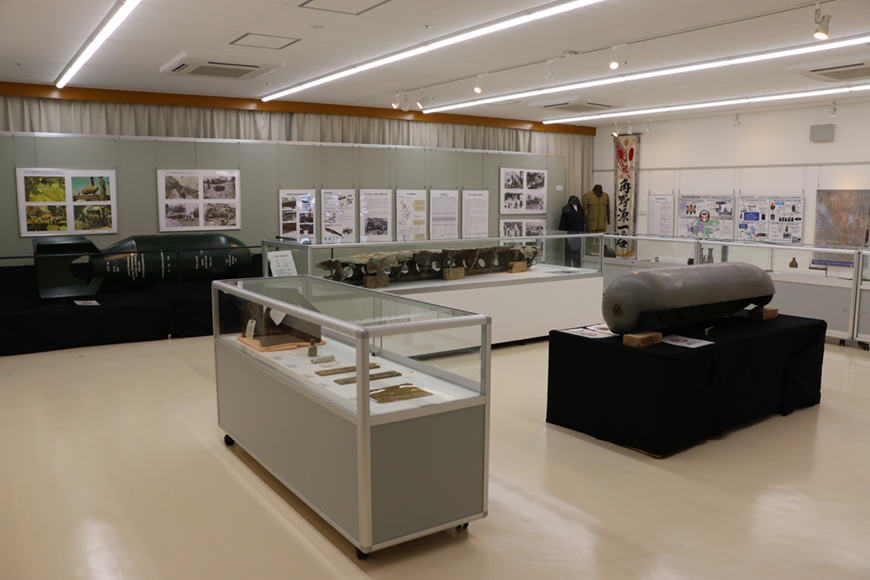 